Publicado en España el 14/02/2024 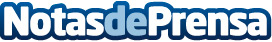 Lanzamiento del cómic "Las Brigadas Internacionales", de Alfredo Albero Vilaplana En el lanzamiento de Las Brigadas Internacionales, Alfredo Albero Vilaplana presenta una obra que no solo redefine la narrativa gráfica de la historia, sino que también invita a reflexionar sobre la importancia de la solidaridad, el sacrificio y la lucha por los valores democráticos en tiempos de conflictoDatos de contacto:Paula LópezEditorial Letra Minúscula+34690166839Nota de prensa publicada en: https://www.notasdeprensa.es/lanzamiento-del-comic-las-brigadas Categorias: Nacional Historia Literatura Cómics http://www.notasdeprensa.es